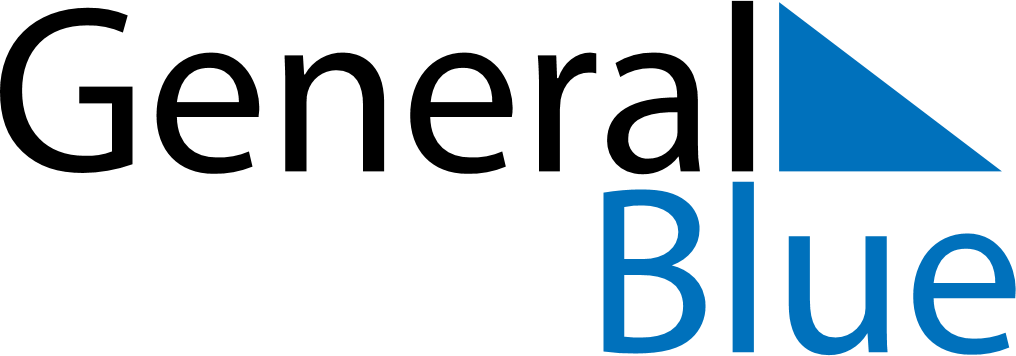 June 2024June 2024June 2024HondurasHondurasSUNMONTUEWEDTHUFRISAT123456789101112131415Pupil’s Day161718192021222324252627282930